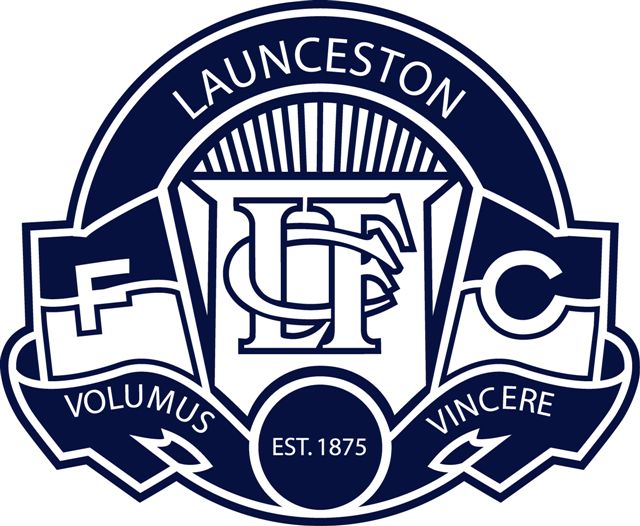 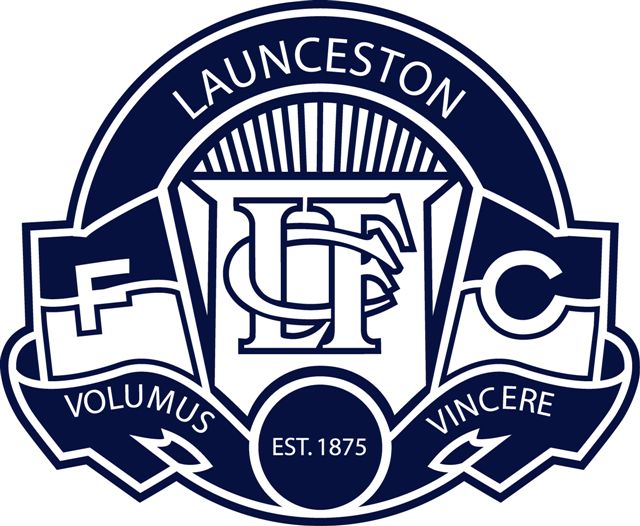 Launceston Football Club Inc Address: Windsor Park, Riverside, Tasmania 7250 Postal Address: PO Box 1277, Launceston, Tasmania 7010 Telephone: 03 6327 3424 E-Mail: generalmanager@launcestonfc.com.au Website: www.launcestonfc.com.au HONORARY LIFE MEMBERSHIP NOMINATION FORM I .................................. nominate...................................... to become a Honorary Life Member to the LFC Inc. Signed...................................................... Date............................... I ..............................................................., a financial member of the LFC Inc seconded .............................................. to become an Honorary Life Member to the LFC Inc Signed................................................... Date................................. Applicant Information Mr / Mrs / Miss / Ms (please circle one) Surname: ........................................... First Name: …………………………………….. Year joined the LFC Inc.............................................. Positions held at the club ..........................................................................................................................................................................................................................................................................................................................................................................................................................................................................................................................................................................................................................................................................................................................................................................................................................................................................................................................................................................................................................................................................................................................................................................................................................................................................................................................................................................................................................................................................................................................................................................................................................................................................................................................................................................................................................................................................................................................................................................................................................................................................................................................................................................................Contribution to the LFC Inc ........................................................................................................................................................................................................................................................................................................................................................................................................................................................................................................................................................................................................................................................................................................................................................................................................................................................................................................................................................................................................................................................................................................................................................................................................................................................................................................................................................................................................................................................................................................................................................................................................................................................................................................................................................................................................................................................................................................................................................................................................................ Please provide a detailed explanation why the person being nominated should be awarded an Honorary Life Membership to the LFC Inc. ........................................................................................................................................................................................................................................................................................................................................................................................................................................................................................................................................................................................................................................................................................................................................................................................................................................................................................................................................................................................................................................................................................................................................................................................................................................................................................................................................................................................................................................................................................................................................................................................................................................................................................................................................................................................................................................................................................................................................................................................................................Suggestion of a suitable occasion for presentation: (within at least 3 months time) eg. AGM ...................................................................................................................................................................................................................................................................................................................................................................................................................................................................................................... Launceston Football Club Inc Procedure for Awarding Honorary Life Membership An Honorary Life Membership is the highest and most prestigious award within the LFC Inc. A member may be nominated by anyone and be seconded by a financial committee member of the football club. A nomination must be accompanied by a detailed explanation as to why the nominee is deserving of the Honorary Life Membership along with the Honorary Life Membership Nomination Form.  The nomination must be lodged with the Board of Management for them to discuss  A decision should be made by the Board of Management. If not approved, the nominator should be notified. The criteria for the award should be taken into account when considering a nominee. If more information is needed, the matter may be delayed until the next Board Meeting while further details are sought.  The Board may either accept or reject the nomination based on a two-thirds majority decision.  If approved, the President shall arrange a suitable occasion at which to present the Honorary Life Membership. The Award Honorary Life Member becomes a full member (for life) of the Football Club and is entitled to the rights, privileges and obligations of membership without payment of any further subscription. They are presented with:  A Life Membership Badge Confidentiality: Where possible the surprise to the recipient is desirable and all members who are aware of a nomination should keep this information confidential. Pre-requisites: This person must have made an exceptional contribution to the Launceston Football Club. There must be clearly demonstrated and documented periods of excellence towards all Football matters and across all of our football activities and in excess of the 20 years honorary service period. Criteria:  Honorary Life Membership is quite simple (and clear in my opinion) as those proposed must have rendered exceptional service to the LFC, in a number of disciplines towards our football club and over a considerable period of time. ************************************************************Extract from Launceston Football Club Inc. Constitution Rule 7.	At the annual meeting or any special general meeting, the members may elect as Honorary Life Members of the Club such of its members as the Committee may recommend for such membership and the decision of the Committee as to who are fit and proper persons to be elected to Honorary Life Membership shall be final and binding and upon being elected such Honorary Life Members shall have and possess all of the rights and privleges of an ordinary member of the Club but shall be relieved from the payment of any subscription.